18 Rue Marc-Antoine Petit69002 LyonConvocation Assemblée Générale 2018Chers Adhérents,Nous avons le plaisir de vous inviter à participer à l'Assemblée GénéraleOrdinaire annuelle de notre association qui se tiendra le 27 février 2018 à 10 heures  
au 18 rue Marc-Antoine Petit 69002.L'ordre du jour sera le suivant :- Rapport moral du Président,- Rapport financier du Trésorier,- Bilan 20171 Renouvellement du Bureau2 Organisation de la  Biennale3 Communication 4 Montant adhésion annuelle 5 Questions diversesNous vous rappelons que si vous êtes dans l'impossibilité de participer à cetteAssemblée Générale, vous pouvez vous faire représenter par un autre membre del’association muni d'un pouvoir régulier. (Dans ce cas, veuillez nous retourner lecoupon, ci-dessous, complété et signé)Nous vous prions d'agréer, Madame, Mademoiselle, Monsieur et Cher(e)adhérent(e), l'assurance de nos salutations les meilleures.La Présidente : Élisabeth Laure-----------------------------------------------------------------------------------------------------------DELEGATION DE POUVOIRJe soussigné..............................................................................................[Nom, prénom], demeurant ............................................................................................... [Adresse],donne pouvoir à M................................................................................... [Nom, prénom], demeurant ................................................................................................[Adresse], 
pour me représenter à l'assemblée générale de l'association qui setiendra le ...........................................[Date] à .......................................... [Heure] 
en prenant part aux délibérations et aux votes prévus à l'ordre du jour.Signature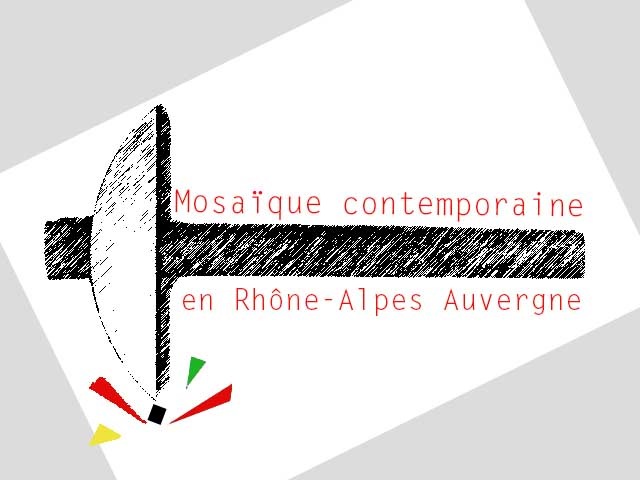 MOSAIQUE CONTEMPORAINEEN RHÔNE-ALPES AUVERGNE